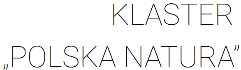 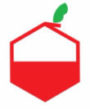 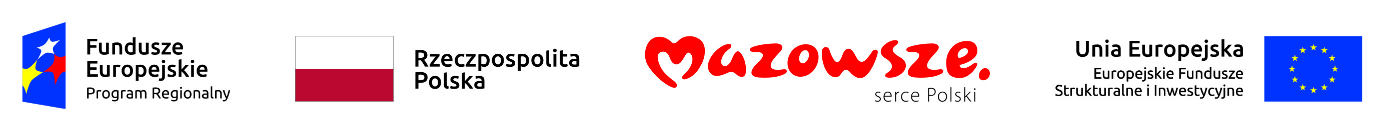 A G E N D A Spotkanie przedstawicieli Urzędu Marszałkowskiego Województwa Mazowieckiego w Warszawiez delegacją Klastra „Polska Natura”15 lipca 2019 r., Urząd Marszałkowski Województwa Mazowieckiego w Warszawie ul. Jagiellońska 26, IV piętro - sala przy gabinecie Marszałka11:45Otwarcie spotkania11:45-12:00Adam Struzik – Marszałek Województwa Mazowieckiego12:00-12:15Wystąpienie przedstawicieli Klastra „Polska Natura”Andrzej Stępniewski – Przewodniczący Rady Klastra, Sławomir Rzeźnicki - Prezes Koordynatora Klastra, Mirosław Jakubczak – Wójt Gminy Błędów. 12:15-13:15Dyskusja: Możliwości współpracy i wsparcia na rzecz rozwoju działalności Klastra „Polska Natura” Uczestnicy:Adam Struzik – Marszałek Województwa Mazowieckiego;Marcin Wajda - Dyrektor Departamentu Rozwoju Regionalnego i Funduszy Europejskich; Agata Sosińska – Prezes Mazowieckiego Parku Naukowo – Technologicznego;Krzysztof Mączewski - Dyrektor Departamentu Cyfryzacji, Geodezji i Kartografii;Kazimierz Porębski, Z-ca Dyrektora Departamentu Rolnictwa i Rozwoju Obszarów Wiejskich;Bartosz Dubiński  - Prezes Mazowieckiej Agencji Energetycznej (TBC);przedstawiciele Klastra „Polska Natura”:Andrzej Stępniewski – Przewodniczący Rady Klastra, Sławomir Rzeźnicki - Prezes Koordynatora Klastra, Mirosław Jakubczak – Wójt Gminy Błędów,Robert Fatkowski, ks. Kazimierz Kurek, Jan Kołacz, Piotr Zieliński, Hanna Sobczyńska, Krzysztof Kołacz. 13:15-13:25Podsumowanie i zakończenie spotkania